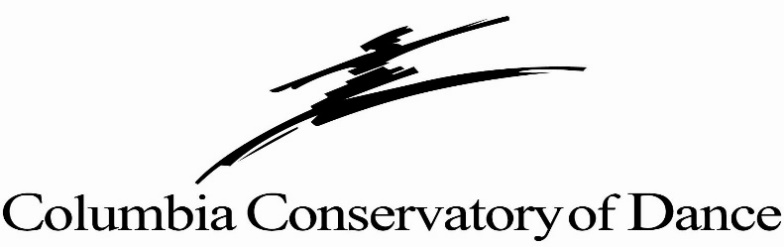 Mariclare Miranda & William StarrettOfficial School for Columbia City Ballet 2022 SUMMER DANCE EXPERIENCE CLASS SCHEDULESESSION 1: June 6 – July 2, 2022 		 SESSION 2: July 11 – August 4, 2022Unlimited, 1 Summer Session Class Tuition (w/ instructor approved classes): $375Private Lessons available, payment due at time of lesson $50 - $55 per 30 -min lesson$25 non- refundable Registration fee for new registrations only$35 returned check feeChecks made payable to CCD. Most major credit cards acceptedDiscounts not applicable on private lessons or any previously discounted ratesTuition due at first classGeneral Class Attire:We believe proper attire helps each dancer feel confident and allows them to participate and perform at his or her fullest potential! A uniform dress code creates a structured and cohesive environment for all participants.Long bangs should be secured out of the face during any class.All Ballet: Hair in a bun, no ponytails. Black/ Pink Leotard, pink tights, ballet shoesJazz/Lyrical: Hair may be in a ponytail, loose hair pinned back. Leotard or jazz/lyrical attire accepted with no bulky pants or shirts. Please remember, if arriving in incorrect attire, students will first receive a warning, and then forfeit class participation if arriving in incorrect attire a second time.1545 MAIN STREET, COLUMBIA, SC, 29201		ccdance1988@gmail.com		columbiaconservatoryofdance.com	803-252-0555 BRODIELAVOIESPOHRMONDAY5:00-5:45 Ballet D2 -WS5:45-7:15 Jr/SubJr/B Ballet - WS4:00-4:30 Pre Ballet 1& 2 - JH4:30-5:00 Pre Jazz - JH5:00 -5:45 Ballet D1 - JH5:45-6:30 Jazz D1&2 - JHTUESDAY4:15-5:15 Ballet C2 Tech - MM5:15-5:45 Ballet C2 Pre Pointe - MM5:45-7:15 Ballet Jr/SubJr/B - MM7:15-8:15 Jazz/Lyrical Jr/SubJr/B - JH5:00-6:00 Ballet C1 & Teen Ballet - WS5:15-6:00 Ballet C2 Pointe -JH6:00-7:00 Jazz C1&2 - JHWEDNESDAY4:30-5:30 Ballet Ball - JH5:45-7:15 Ballet Jr/SubJr/B - JH7:15-8:00 Variation Class – WS, MM, JH                    Ballet C2 & Up5:30-7:00 Ballet C2 Tech – WS6:30-7:15 Ballet C2 Pre Pointe - MM30-minute class30-minute class45-minute class45-minute class60-minute class60-minute class90-minute class90-minute class# classWeekly/ 1 Session# classWeekly/ 1 Session# classWeekly/ 1 Session# classWeekly/ 1 Session1$15 / $551$17 / $601$20 / $651$22 / $752         $1102         $1202       $1302         $1503        $1803       $1953         $2254       $2404      $2604         $300